ONE DAY WORKSHOP WEA SUNDAY 15 March 202010am – 4pmPAINTING LEAVES & MIXING GREENSEvery leaf is different in colour, shape, edge and contour. This course will focus on botanical art watercolour painting techniques, including layering of watercolour washes and glazing and  mixing and matching the correct leaf colour and leaf shadows. Working with a limited palette you will be able to match almost any of nature’s greens. Comprehensive class demonstrations and individual tuition for all skill levels. Please ensure you have the Materials List from WEA which is on the information sheet on WEA Sydney’s website.Bookings:  WEA Sydney, 72 Bathurst Street, Sydney                    Phone: 9264 2781Online:       www.weasydney.com.au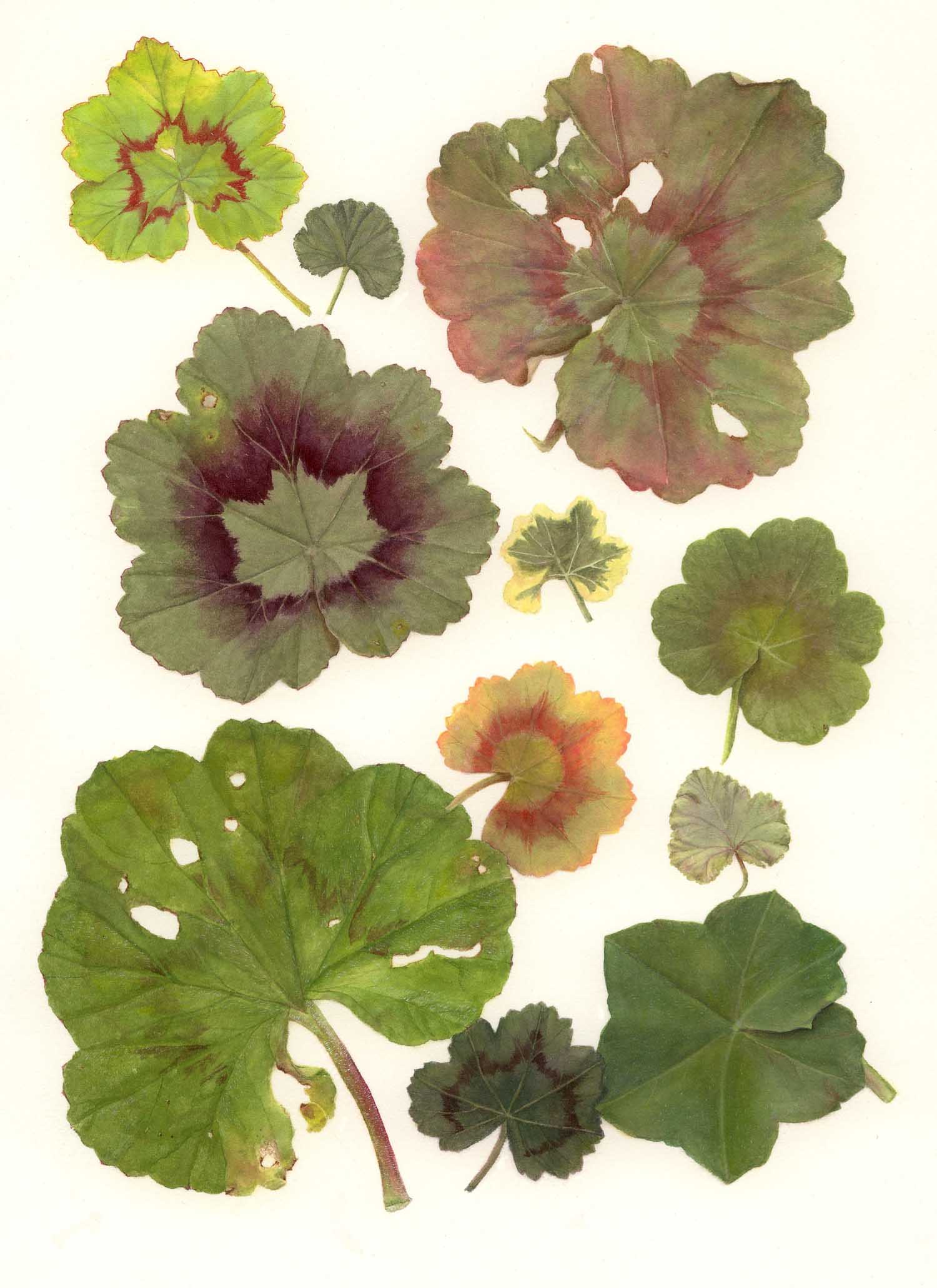 